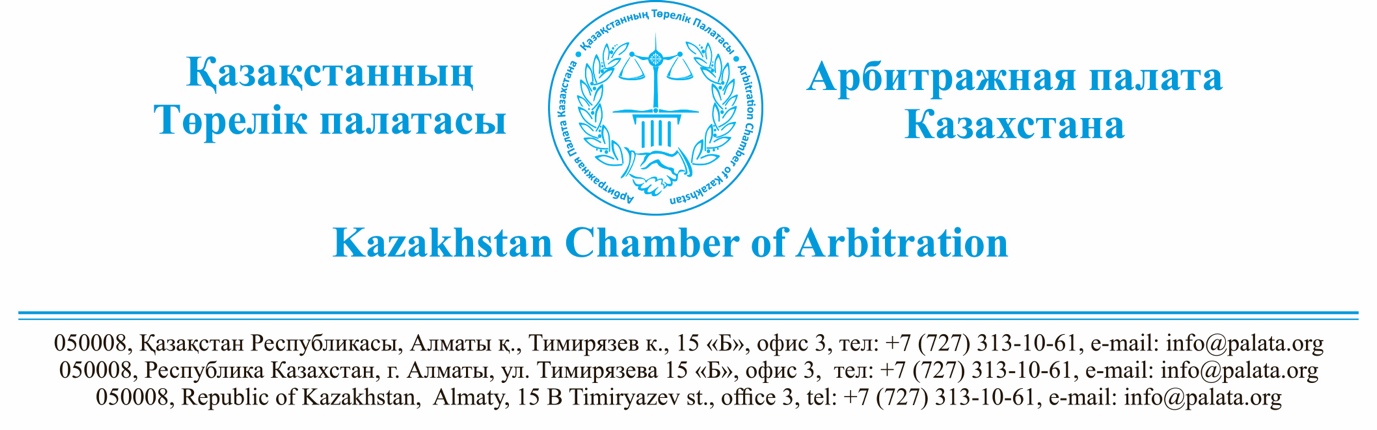 Г-ну Кусяпову Ф.Р.Уважаемый Фархад Рафхатович!Арбитражная палата Казахстана, рассмотрев Ваше обращение сообщает следующее.В соответствии с пунктом 4 статьи 8 Закона «Об арбитраже» арбитражное соглашение о разрешении спора по договору займа между коммерческой организацией и физическим лицом, не являющимся индивидуальным предпринимателем, действительно, если такое соглашение заключено после возникновения оснований для предъявления иска.Данное норма была введена дополнениями в закон и вступила в силу 3 февраля 2019 года. Следовательно, после этой даты данное положение распространяется на арбитражные соглашения (оговорки) по договорам займа.Как Вы отмечаете, в договоре займа с физическим лицом (которое, как полагаем, не является индивидуальным предпринимателем) имеется арбитражная оговорка с указанием арбитража ТОО «Евразийский Экономический Арбитражный суд». Как Вы также указываете, договор займа был заключен 15 февраля 2019 года.  В этой связи, вышеуказанные ограничения закона в пункте 4 статьи 8 в отношении арбитражной оговорки распространяются на указанный Вами договор.Кроме того, согласно пункту 4 статьи 8 Закона «Об арбитраже» арбитражное соглашение о разрешении спора по договору, условия которого определены одной из сторон в формулярах или иных стандартных формах и могли быть приняты другой стороной не иначе как путем присоединения к предложенному договору в целом (договор присоединения), действительно, если такое соглашение заключено после возникновения оснований для предъявления иска.Так как заключенный договор займа представляет собой договор присоединения, то вышеуказанные ограничения закона в пункте 4 статьи 8 в отношении арбитражной оговорки также распространяются на указанный Вами договор займа.Принимая во внимание вышеизложенное, ТОО «Евразийский Экономический Арбитражный суд» вправе рассматривать спор, если арбитражное соглашение с его указанием было заключено после возникновения спора как основания для предъявления соответствующего иска. В противном случае у данного арбитража нет компетенции рассматривать спор. С уважением,Председатель Арбитражной палаты Казахстана                                Сулейменов М.К.